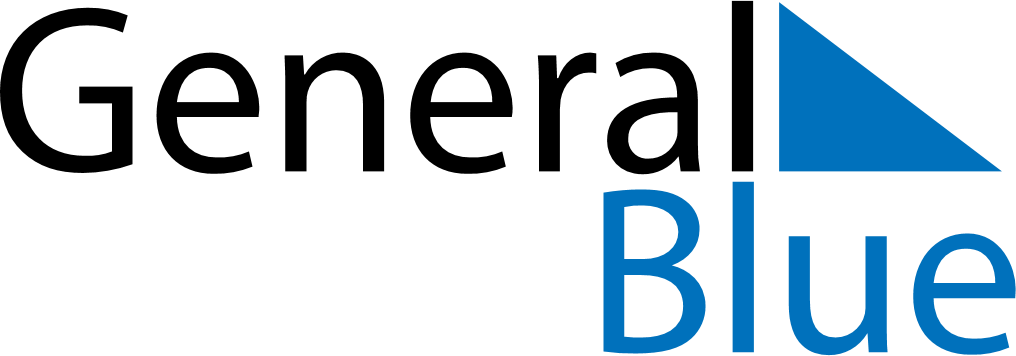 February 2024February 2024February 2024February 2024February 2024February 2024Vasoldsberg, Styria, AustriaVasoldsberg, Styria, AustriaVasoldsberg, Styria, AustriaVasoldsberg, Styria, AustriaVasoldsberg, Styria, AustriaVasoldsberg, Styria, AustriaSunday Monday Tuesday Wednesday Thursday Friday Saturday 1 2 3 Sunrise: 7:23 AM Sunset: 4:58 PM Daylight: 9 hours and 34 minutes. Sunrise: 7:22 AM Sunset: 5:00 PM Daylight: 9 hours and 37 minutes. Sunrise: 7:21 AM Sunset: 5:01 PM Daylight: 9 hours and 40 minutes. 4 5 6 7 8 9 10 Sunrise: 7:20 AM Sunset: 5:03 PM Daylight: 9 hours and 43 minutes. Sunrise: 7:18 AM Sunset: 5:04 PM Daylight: 9 hours and 45 minutes. Sunrise: 7:17 AM Sunset: 5:06 PM Daylight: 9 hours and 48 minutes. Sunrise: 7:15 AM Sunset: 5:07 PM Daylight: 9 hours and 51 minutes. Sunrise: 7:14 AM Sunset: 5:09 PM Daylight: 9 hours and 54 minutes. Sunrise: 7:13 AM Sunset: 5:10 PM Daylight: 9 hours and 57 minutes. Sunrise: 7:11 AM Sunset: 5:12 PM Daylight: 10 hours and 0 minutes. 11 12 13 14 15 16 17 Sunrise: 7:10 AM Sunset: 5:13 PM Daylight: 10 hours and 3 minutes. Sunrise: 7:08 AM Sunset: 5:15 PM Daylight: 10 hours and 6 minutes. Sunrise: 7:06 AM Sunset: 5:17 PM Daylight: 10 hours and 10 minutes. Sunrise: 7:05 AM Sunset: 5:18 PM Daylight: 10 hours and 13 minutes. Sunrise: 7:03 AM Sunset: 5:20 PM Daylight: 10 hours and 16 minutes. Sunrise: 7:02 AM Sunset: 5:21 PM Daylight: 10 hours and 19 minutes. Sunrise: 7:00 AM Sunset: 5:23 PM Daylight: 10 hours and 22 minutes. 18 19 20 21 22 23 24 Sunrise: 6:58 AM Sunset: 5:24 PM Daylight: 10 hours and 25 minutes. Sunrise: 6:57 AM Sunset: 5:26 PM Daylight: 10 hours and 29 minutes. Sunrise: 6:55 AM Sunset: 5:27 PM Daylight: 10 hours and 32 minutes. Sunrise: 6:53 AM Sunset: 5:29 PM Daylight: 10 hours and 35 minutes. Sunrise: 6:52 AM Sunset: 5:30 PM Daylight: 10 hours and 38 minutes. Sunrise: 6:50 AM Sunset: 5:32 PM Daylight: 10 hours and 41 minutes. Sunrise: 6:48 AM Sunset: 5:33 PM Daylight: 10 hours and 45 minutes. 25 26 27 28 29 Sunrise: 6:46 AM Sunset: 5:35 PM Daylight: 10 hours and 48 minutes. Sunrise: 6:44 AM Sunset: 5:36 PM Daylight: 10 hours and 51 minutes. Sunrise: 6:43 AM Sunset: 5:38 PM Daylight: 10 hours and 55 minutes. Sunrise: 6:41 AM Sunset: 5:39 PM Daylight: 10 hours and 58 minutes. Sunrise: 6:39 AM Sunset: 5:41 PM Daylight: 11 hours and 1 minute. 